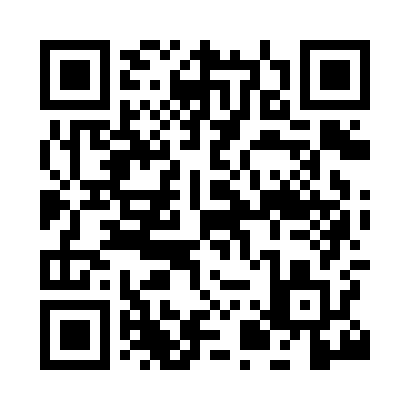 Prayer times for Elmers End, Greater London, UKWed 1 May 2024 - Fri 31 May 2024High Latitude Method: Angle Based RulePrayer Calculation Method: Islamic Society of North AmericaAsar Calculation Method: HanafiPrayer times provided by https://www.salahtimes.comDateDayFajrSunriseDhuhrAsrMaghribIsha1Wed3:365:3212:576:048:2410:202Thu3:335:3012:576:058:2510:233Fri3:305:2812:576:068:2710:264Sat3:275:2612:576:078:2910:295Sun3:245:2412:576:088:3010:316Mon3:215:2312:576:098:3210:347Tue3:185:2112:576:108:3310:378Wed3:155:1912:576:118:3510:409Thu3:125:1712:576:128:3710:4210Fri3:105:1612:576:138:3810:4511Sat3:075:1412:576:148:4010:4812Sun3:055:1312:576:158:4110:4913Mon3:045:1112:576:168:4310:5014Tue3:035:1012:576:178:4410:5115Wed3:035:0812:576:188:4610:5116Thu3:025:0712:576:188:4710:5217Fri3:015:0512:576:198:4910:5318Sat3:005:0412:576:208:5010:5419Sun3:005:0312:576:218:5210:5420Mon2:595:0112:576:228:5310:5521Tue2:595:0012:576:238:5410:5622Wed2:584:5912:576:238:5610:5623Thu2:574:5812:576:248:5710:5724Fri2:574:5612:576:258:5810:5825Sat2:564:5512:576:269:0010:5926Sun2:564:5412:576:279:0110:5927Mon2:554:5312:576:279:0211:0028Tue2:554:5212:586:289:0311:0129Wed2:554:5112:586:299:0511:0130Thu2:544:5112:586:299:0611:0231Fri2:544:5012:586:309:0711:02